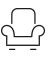 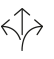 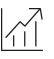 Tests réalisés	Serrures et ferrures de bâtiment – Ferrures pour portes coulissantes et pliantes selon EN 1527 / 2020– Durée de la fonctionnalité : catégorie 6 (catégorie la plus élevée = 100’000 cycles)Garantie	Hawa garantit le bon fonctionnement des produits livrés par ses soins et la durabilité de tous les composants, à l’exception des pièces d’usure, pour une période de 2 ans à compter du transfert du risque.Version du produit	Hawa Porta 60 HMD composé d'un rail de roulement, chariots à palier, SoftStop, butée avec ressort de blocage, porte-chariot, jeu de joints horizontaux, joints verticaux.En option :(….) Rail de roulement avec élargissement de distance +9 mm/+20 mm (….) Cache à clipser, montage mural, aluminium(….) Cache, plastiqueInterfaces	Panneau de porteRainure de profil porteur et de joint en haut (H × L) 30 × 27 mmRainure de guidage et de joint en bas (H × L) 30 × 23 mmFixation vissée des profils porteurs et des joints horizontauxRainure pour joint vertical 4 x 4 mmPlan des joints verticauxLa surface d'appui pour le joint vertical doit être réalisée par le client (saillie de 6 mm min. par rapport à la structure murale)Dimension de la fente par rapport au solLe jeu du sol de 8 à 12 mm peut être compensé par le joint